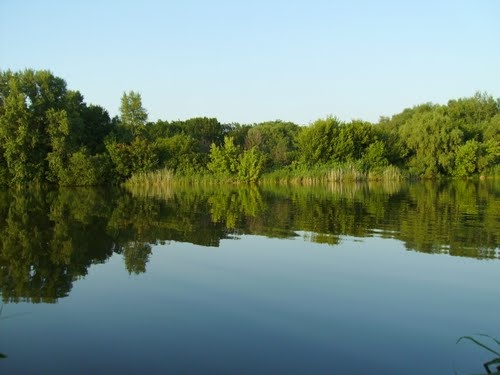 Уважаемые жители Канаевского муниципального образования.Одной из главных задач бюджетной политики является обеспечение прозрачности и открытости бюджетного процесса. Для привлечения большого количества граждан к участию в обсуждении вопросов формирования бюджета района и его исполнения разработан «Бюджет для граждан».«Бюджет для граждан» предназначен, прежде всего, для жителей, не обладающих специальными знаниями в сфере бюджетного законодательства. Информация «Бюджет для граждан» в доступной форме знакомит граждан с основными характеристиками бюджета Канаевского муниципального образования.Бюджетный процесс - ежегодное формирование и исполнение бюджета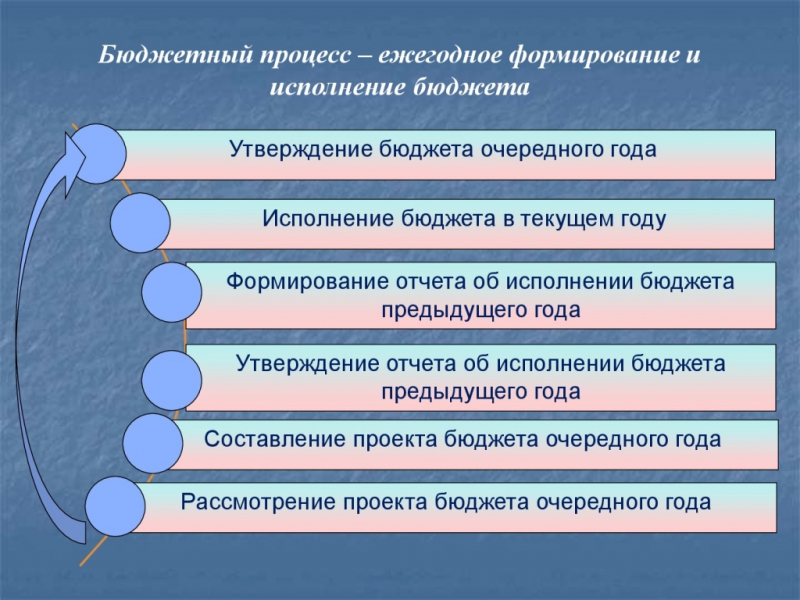 Что такое бюджет?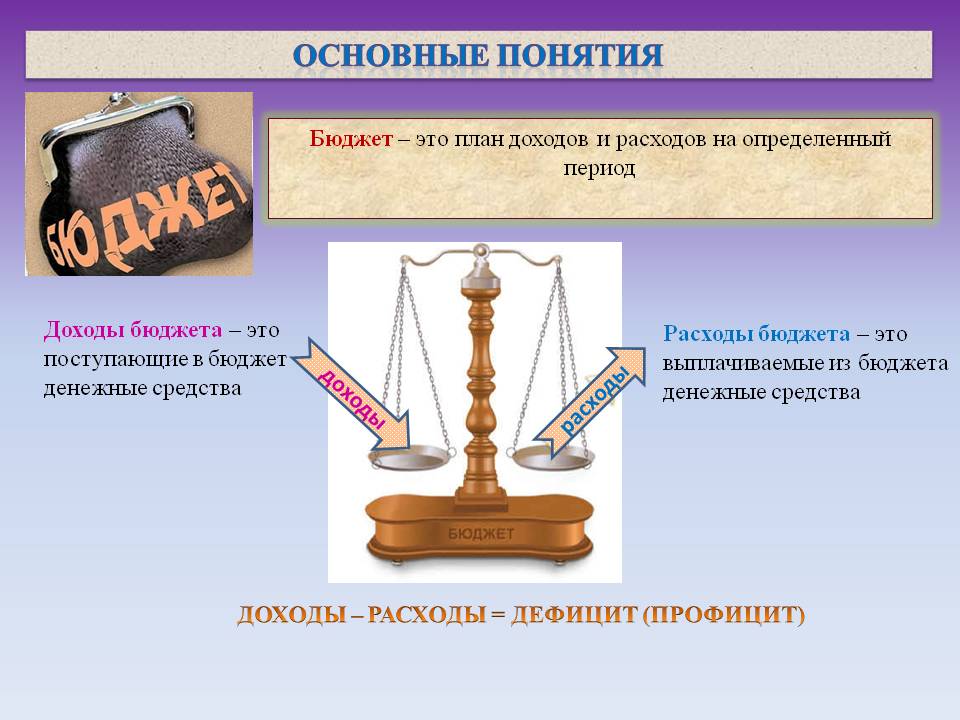       Бюджет Канаевского муниципального образования															тыс.руб.Зачем нужны бюджеты?Для выполнения своих задач муниципальному образованию необходим бюджет, который формируется за счет сбора налогов и безвозмездных поступлений направляемых на финансирование бюджетных расходов.Основные характеристики бюджета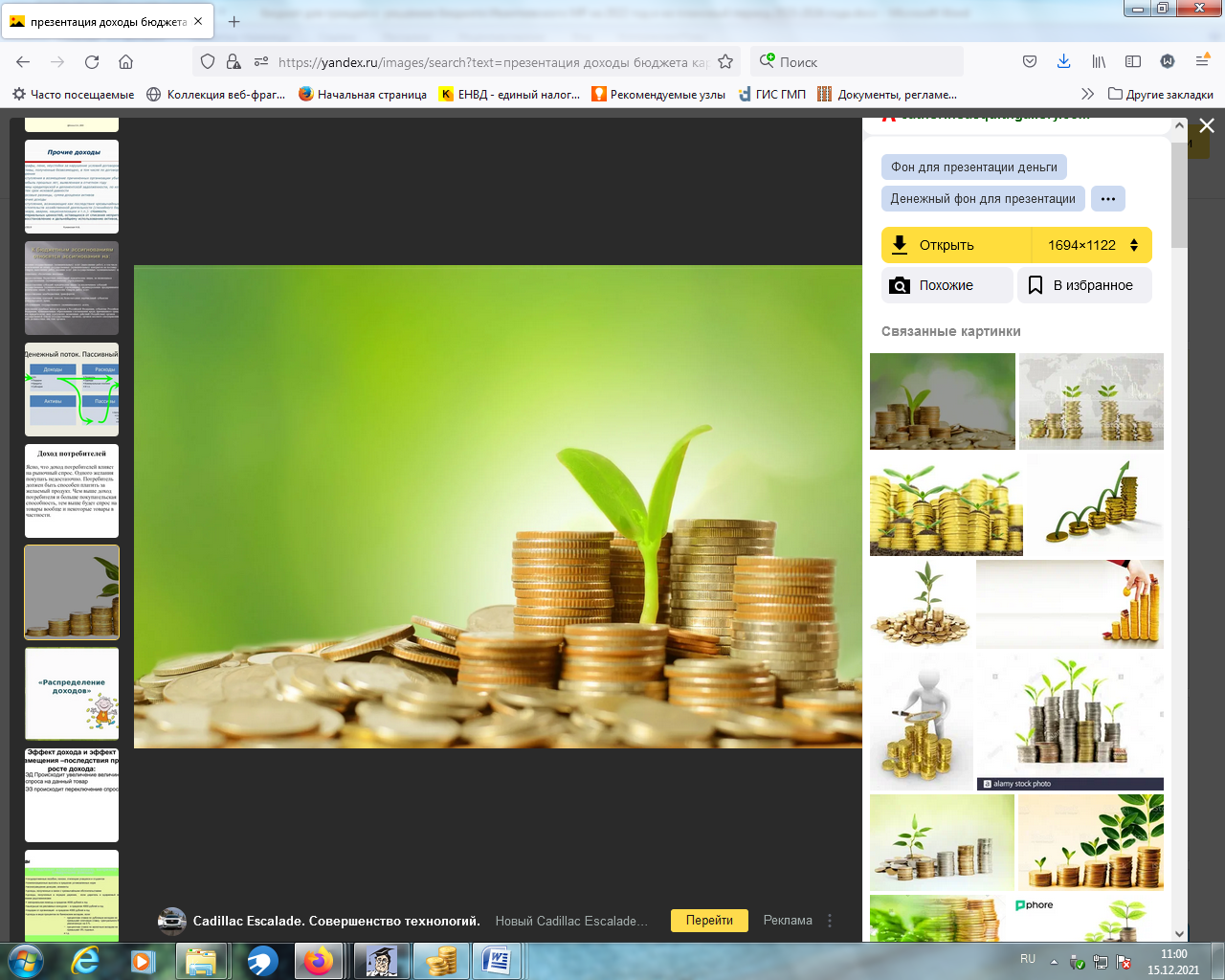 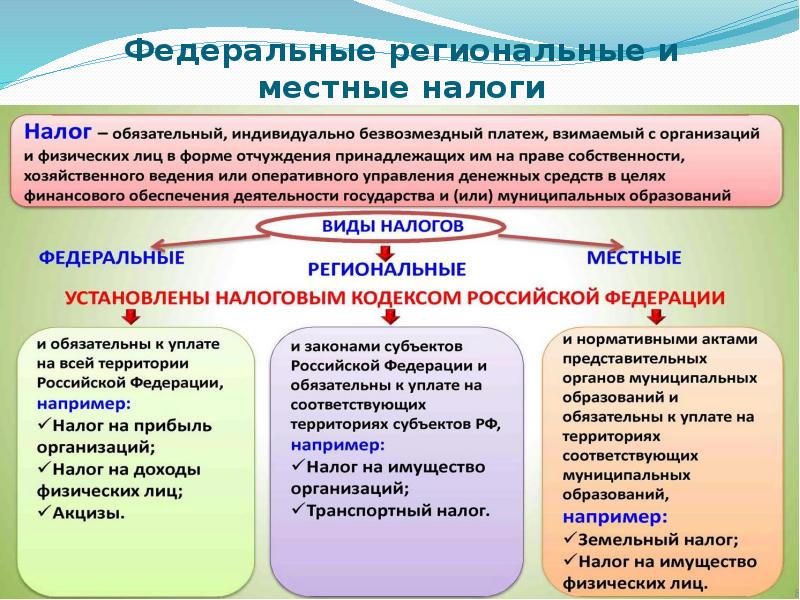 Налоги, зачисляемые в бюджет муниципального образования в 2024 годуСтруктура доходов бюджета Канаевского муниципального образованиятыс.руб.Доходы бюджета Канаевского муниципального образованияв расчете на 1 жителя( численность населения Канаевского муниципального образования на 01.01.2023г. 1243 человек) руб.	Доходная база бюджета по налоговым и неналоговым доходам сформирована на основании имеющегося доходного потенциала, с учётом показателей прогноза социально-экономического развития Канаевского муниципального образования на 2024 год и плановый период 2025 и 2026 годов.    Основными бюджетообразующими доходами бюджета муниципального образования  являются  земельный налог, акцизы на нефтепродукты и  единый сельскохозяйственный налог.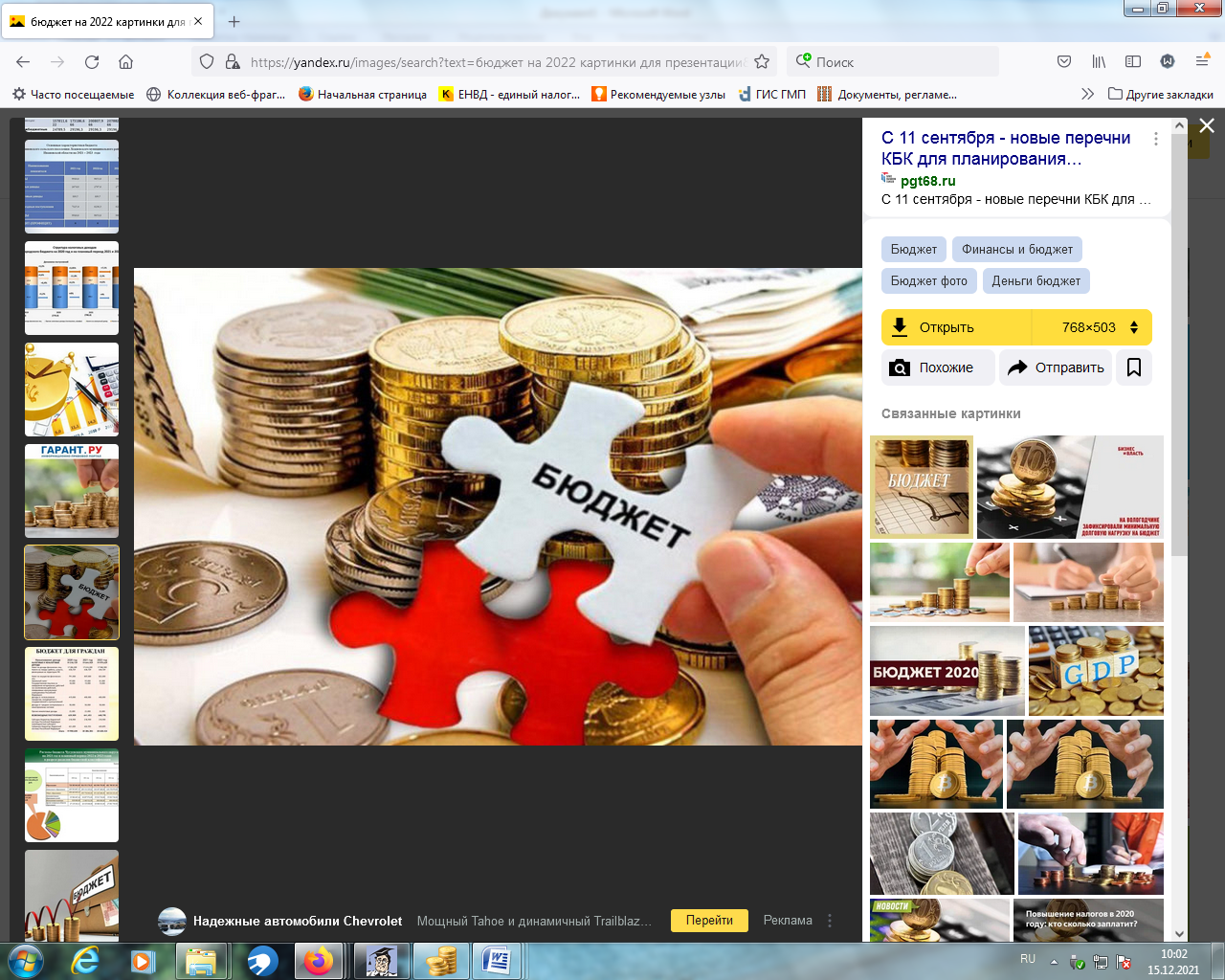 РАСХОДЫ.Расходы бюджета – выплачиваемые из бюджета денежные средства.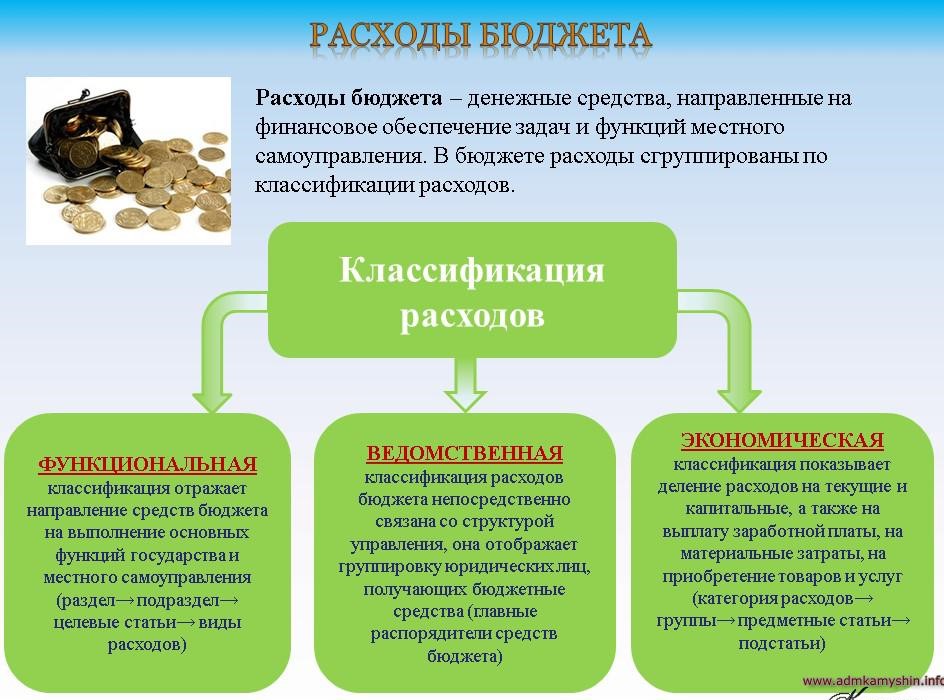 Расходы по основным функциям муниципального образования.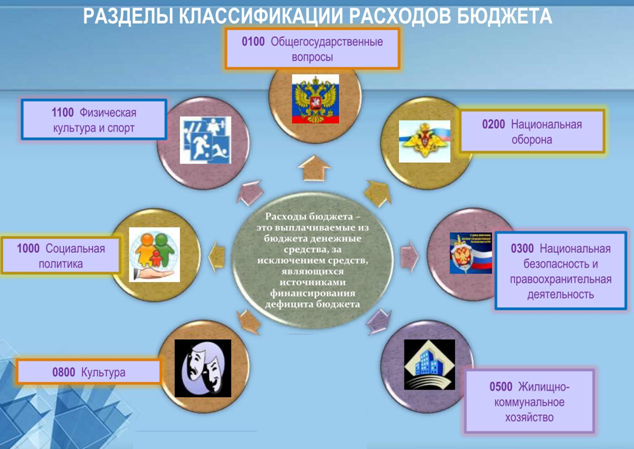 Структура расходов бюджета Канаевского муниципального образования по разделам в 2022-2026 годах.											%	%Расходы бюджета Канаевского муниципального образования по основным разделам на душу населения				руб.руб.Расходы бюджета Канаевского муниципального образования запланированы на 2024 год в сумме 6681,2 тыс. рублей, на 2025 год в сумме 2922,9 тыс. рублей, на 2026 год сумме 2962,4 тыс. руб. Общий объем и структура расходов представлена в следующей форме:  										тыс.руб.Бюджетные ассигнования бюджета Канаевского муниципальногообразования по муниципальным программам 		тыс. руб.Планируемый объем муниципального долгаМуниципальный долг в Канаевском муниципальном образовании по состоянию на 01.01.2024г. – отсутствует.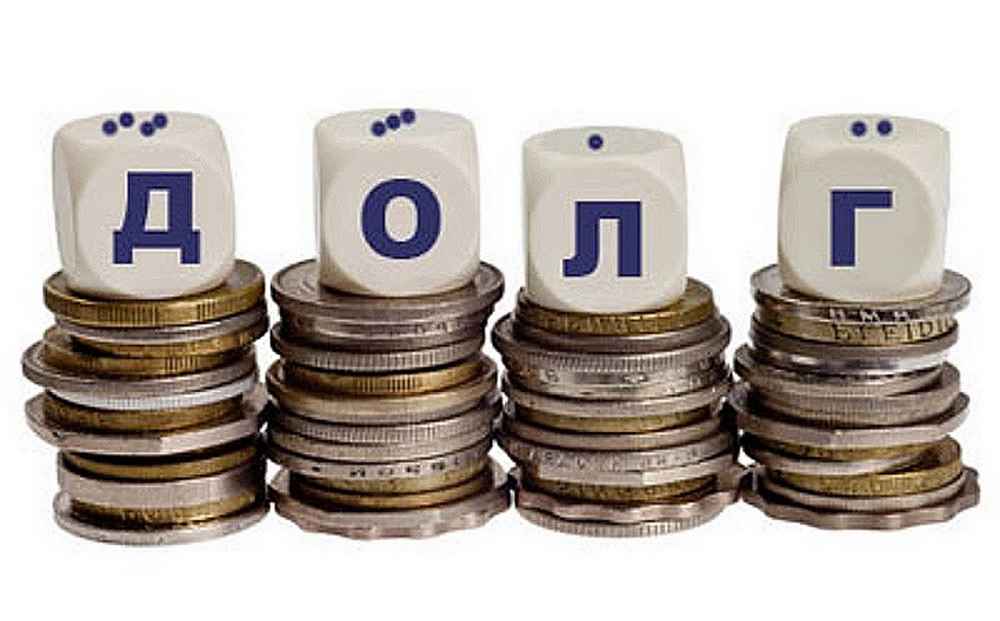 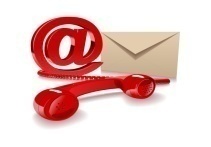 Контактная информация:        Адрес:  413320, Саратовская область, Ивантеевский район с.   Канаевка.                       График работы с 8-00 до 16-12, перерыв с 12-00 до 13-00.                      Телефоны  (8 84579 5-36-21)                       Тел.5-36-21      Глава Канаевского муниципального образования   Егармина Н.В.      Электронная почта:   sovetadm@inbox.ruПоказателиОтчет2022 годОценка 2023 годПланПланПланПоказателиОтчет2022 годОценка 2023 год 2024 год2025 год2026 годДоходы, в том числе7103,533020,66681,22997,93112,4Налоговые, неналоговые доходы3038,93751,62736,32762,82860,1Безвозмездные поступления4064,629269,03944,9235,1252,3Расходы, в том числе 6674,632949,86681,22922,92962,4Условно утвержденные75,0150,0Общегосударственные вопросы2167,92703,81694,31634,81570,8Национальная оборона105,4115,2138,8153,4167,5Национальная экономика3959,75524,64484,8772,1859,5Жилищно-коммунальное хозяйство 197,824476,4232,7232,0234,0Другие расходы243,8129,8130,6130,6130,6Баланс (доходы-расходы)(-)Дефицит или профицит(+)428,970,8000Доходы бюджетаДоходы бюджетаДоходы бюджетаНалоговые доходыНеналоговые доходыБезвозмездные поступления- налог на доходы физических лиц- акцизы по нефтепродуктам- единый сельскохозяйственный налог- налог на имущество физических лиц- земельный налог- доходы от использования муниципального имущества- доходы от продажи материальных и нематериальных активов- штрафы за нарушение законодательства- прочие неналоговые доходы- дотации- субсидии- субвенции- иные межбюджетные трансфертыМежбюджетные трансферты - основной вид безвозмездных перечисленийВиды межбюджетныхтрансфертовОпределениеАналогия в семейномбюджетеДотации (от лат.«Dotatio» –дар, пожертвование)Предоставляются без определения конкретной цели их использованияВы даете своему ребенку «карманные деньги»Субвенции (от лат.Subveire»– приходить на помощь)Предоставляются на финансирование«переданных» другим публично-правовым образованиям полномочийВы даете своему ребенку деньги и посылаете его в магазин купить продукты(по списку)Субсидии (от лат.«Subsidium» - поддержка)Предоставляются на условиях долевого софинансирования расходов других бюджетовВы «добавляете» денег для того, чтобы ваш ребенок купил себе новый телефон(а остальные он накопит сам)Налог на доходы физических лицНалог на имущество физических лицЗемельный налог                  3 %                                    100 %                                      100 %                  3 %                                    100 %                                      100 %                  3 %                                    100 %                                      100 %Местный бюджет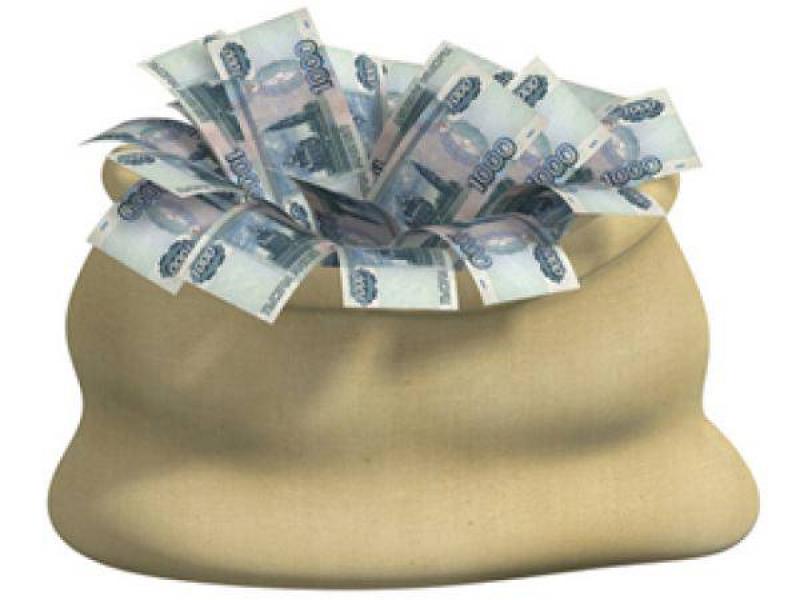 Местный бюджетМестный бюджетНаименование доходовОтчет2022 годОценка 2023 годПланПланПланНаименование доходовОтчет2022 годОценка 2023 год2024 год2025 год2026 годНалоговые доходы  всего:3036,43747,52733,02759,52856,8в том численалог на доходы физических лиц214,2207,9221,3222,9224,5акцизы на нефтепродукты935,5857,9755,8772,1859,5единый сельскохозяйственный  налог388,71432,7430,9439,5447,8налог на имущество физических лиц14,015,048,348,348,3земельный налог1484,01233,01276,31276,31276,3госпошлина1,00,40,40,4Неналоговые доходы всего:2,54,13,33,33,3в том числеаренда имущества2,52,52,42,42,4компенсация затрат0,40,90,90,9штрафы, санкции и возмещение ущерба1,2Безвозмездные поступления всего:4064,629269,03944,9235,1252,3в том числедотации 80,2323,577,181,784,8субсидии3879,027880,33729,0субвенции 105,4115,2138,8153,4167,5иные межбюджетные трансферты950,0прочие безвозмездные поступления от негосударственных организацийИтого доходов:7103,533020,66681,22997,93112,4Наименование доходовОтчет2022 годОценка 2023 годПланПланПланНаименование доходовОтчет2022 годОценка 2023 год 2024 год2025 год2026 годДоходы всего, в том числе:5715,026565,05375,02412,02504,0налоговые  и неналоговые доходы2445,03018,02201,02223,02301,0безвозмездные поступления3270,023547,03174,0189,0203,0РазделНаименованиеОтчет2022 годОценка 2023 годПланПланПланРазделНаименованиеОтчет2022 годОценка 2023 год 2024 г2025г2026г1Всего10010010010010001Общегосударственные вопросы32,48,225,456,053,002Национальная оборона1,60,32,15,25,704Национальная экономика59,316,867,126,429,005Жилищно-коммунальное хозяйство3,174,33,47,98,008Культура, кинематография1,10,10,20,110Социальная политика2,50,41,94,34,2РазделПоказательОтчет2022 годОценка 2023 годПланПланПланРазделПоказательОтчет2022 годОценка 2023 год 2024 г2025 г2026 г01Содержание работников органов местного самоуправления1705,662175,221363,071315,201263,7105Жилищно-коммунальное хозяйство155,6219691,39187,20186,64188,2508Культура, кинематография5,57,244,024,024,0210Социальная политика97,18101,04101,04101,04Итого расходы местного бюджета5251,4426508,285375,062351,482383,26РасходыОтчет2022 годОценка 2023 годПланПланПланРасходыОтчет2022 годОценка 2023 год2024г2025 г2026 гОбщегосударственныевопросы2167,92703,81694,31634,81570,8Национальная оборона105,4115,2138,8153,4167,5Национальная экономика3959,75524,64484,8772,1859,5Жилищно-коммунальное хозяйство197,824476,4232,7232,0234,0Образование2,5Культура, кинематография69,09,05,05,05,0Социальная политика172,3120,8125,6125,6125,6ИТОГО расходов:6674,632949,86681,22922,92962,4НаименованиеПланПланПланНаименование 2024 год 2025 год2026 годМуниципальная программа «Развитие Канаевского муниципального образования Ивантеевского муниципального района Саратовской области"4722,51009,11098,5Подпрограмма «Развитие автомобильных дорог общего пользования местного значения в границах населенных пунктов  Канаевского  муниципального образования»4484,8772,1859,5Подпрограмма ""Повышение качества водоснабжения и водоотведения"50,020,020,0Подпрограмма «Благоустройство»182,7212,0214,0Подпрограмма "Обеспечение культурного досуга жителей муниципального образования»5,05,05,0Вид долгового обязательстваНа 01.01.2025г.На 01.01.2025г.На 01.01.2026г.На 01.01.2026г.На 01.01.2027г.На 01.01.2027г.Вид долгового обязательстваСумма,           тыс. рублейУдельный вес, в%Сумма,           тыс. рублейУдельный вес, в%Сумма,           тыс. рублейУдельный вес, в%Вид долгового обязательстваСумма,           тыс. рублейУдельный вес, в%Сумма,           тыс. рублейУдельный вес, в%Сумма,           тыс. рублейУдельный вес, в%Бюджетные кредиты из районного бюджета------Кредиты от кредитных организаций------Всего:------